Escola Municipal de Educação Básica Alfredo Gomes.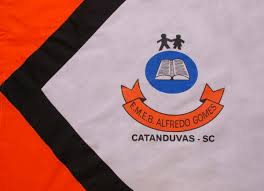 Diretora: Ivania Nora  Assessora Técnica Pedagógica: Simone CarlAssessora Técnica Administrativa: Tania Nunes  Turma: 3º ano Professora: Ana Andréia Bortese Silvestri (Não precisa copiar o texto, somente ler com atenção e fazer as atividades prática)Atividade de Artes: Conhecendo o artista Alfredo Volpi (e suas obras).Festa Junina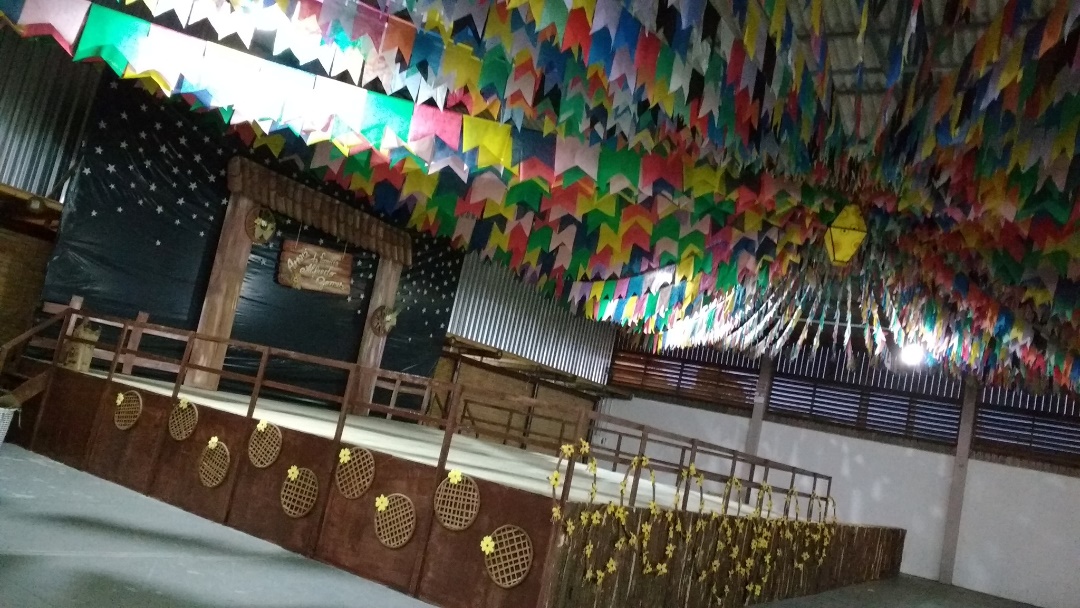 	A famosíssima Festa Junina é uma das maiores comemorações realizadas pelos brasileiros, celebrada em praticamente todas as cidades do Brasil. 	Nesta festança destaca-se a dança da quadrilha, comidas típicas (pé-de-moleque, pinhão, pipoca), decoração com bandeirinhas, brincadeiras (pescaria, boca do palhaço, argolas) etc.	As Bandeirinhas de Festa Junina enfeitam e decoraram as festas juninas, trazendo muita alegria, felicidade e harmonia entre as pessoas, elas são sempre muito bem coloridas e estão sempre em grandes quantidades. Trata-se de uma das decorações mais importantes desta festa tão especial.Vocês sabiam que na história da arte temos um artista que pintou várias telas com o tema de bandeirinhas. O nome dele é Alfredo Volpi, vamos conhecer um pouco sobre ele?Alfredo Volpi	Pintor brasileiro nascido na Itália, um dos maiores pintores da história da arte brasileira e conhecido como o mestre das bandeirinhas.	Veio para o Brasil com 18 meses de idade, trabalhou como encanador, marceneiro-entalhador e encadernador até se tornar pintor, decorador de interiores e decorador de paredes.	Desde pequeno gostava de misturar tintas e criar novas cores. Foi considerado pela crítica como um dos artistas mais importantes da segunda geração do modernismo. Uma das características de suas obras é a simplicidade das formas. Morreu aos 92 anos, em 1988, em São Paulo. Algumas das obras do artista: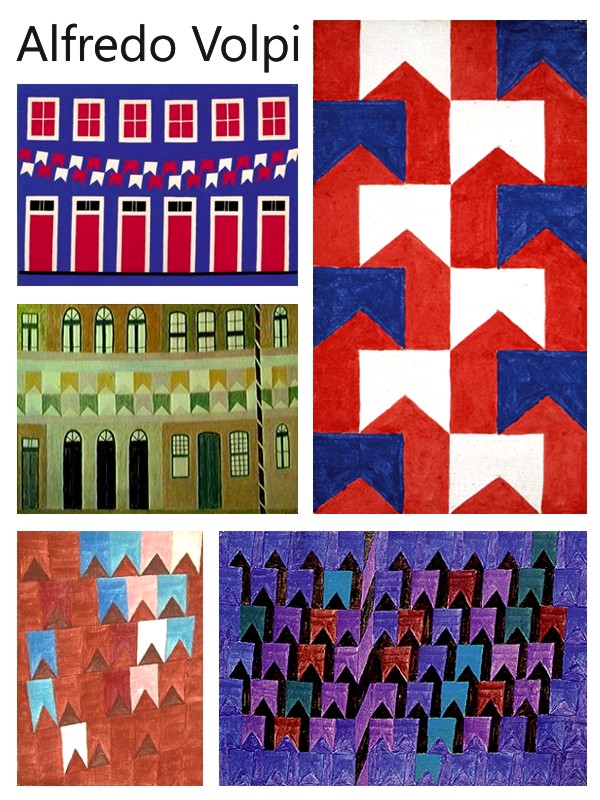 Atividade Prática: DEVIDO A PANDEMIA NÃO FOI POSSÍVEL DESENVOLVER A FESTA JUNINA DA NOSSA ESCOLA, MAS NÃO PODEMOS FICAR TRISTES E DEIXAR PASSAR EM BRANCO.Procure em sua casa folhas de revistas, jornais, tecidos ou outro papel que esteja disponível em casa e realize a decoração do seu quarto com bandeirinhas.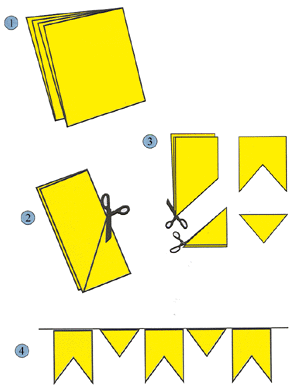 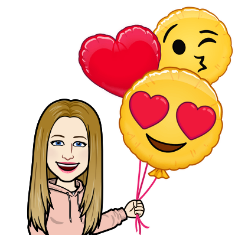 